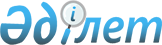 О внесении изменений в некоторые указы Президента Республики КазахстанУказ Президента Республики Казахстан от 2 июля 2021 года № 615
      ПОСТАНОВЛЯЮ:
      1. Утвердить прилагаемые изменения, которые вносятся в некоторые указы Президента Республики Казахстан. 
      2. Правительству Республики Казахстан в установленном законодательством порядке принять меры, вытекающие из настоящего Указа. 
      3. Настоящий Указ вводится в действие со дня его подписания.  Изменения, 
которые вносятся в некоторые указы Президента Республики Казахстан
      1. В Указе Президента Республики Казахстан от 12 октября 2006 года № 201 "Об утверждении Государственного протокола Республики Казахстан":
      в Государственном протоколе Республики Казахстан, утвержденном вышеназванным Указом:
      в пункте 29 слова "Протокола Президента Республики Казахстан (далее – Протокол Президента)" заменить словами "Службы протокола Президента Республики Казахстан (далее – Служба протокола Президента)";
      в пункте 33 слово "Протоколом" заменить словами "Службой протокола";
      в пункте 65 слово "Протокола" заменить словами "Службы протокола";
      в пункте 92 слово "Протокол" заменить словами "Служба протокола";
      в пункте 95 слово "Протокол" заменить словами "Службу протокола";
      пункт 111 изложить в следующей редакции:
      "111. Для организации визита в иностранное государство направляется рабочая группа, в состав которой включаются представители Службы протокола Президента, Пресс-службы Президента, Отдела внешней политики и международных связей Администрации Президента, Службы государственной охраны и Управления делами Президента, а также Министерства иностранных дел.";   
      в пункте 115 слово "Протокола" заменить словами "Службы протокола";
      в пункте 117 слово "Протоколом" заменить словами "Службой протокола";
      в пункте 128 слово "Протоколом" заменить словами "Службой протокола";
      в пункте 199 слово "Протокола" заменить словами "Службы протокола";
      в пункте 201 слово "Протокола" заменить словами "Службы протокола";
      в приложении 1 к Государственному протоколу Республики Казахстан, утвержденному вышеназванным Указом:
      пункт 26 изложить в следующей редакции:
      "26. Начальник Службы протокола Президента";
      в приложении 2 к Государственному протоколу Республики Казахстан, утвержденному вышеназванным Указом:
      пункт 30 изложить в следующей редакции:
      "30. Начальник Службы протокола Президента".
      2. В Указе Президента Республики Казахстан от 11 февраля 2008 года № 533 "О штатной численности и структуре Администрации Президента Республики Казахстан":
      в структуре Администрации Президента Республики Казахстан, утвержденной вышеназванным Указом:
      строку "Протокол Президента" изложить в следующей редакции:
      "Служба протокола Президента".
      3. В Указе Президента Республики Казахстан от 13 января 2014 года № 722 "Об утверждении Правил оформления, выдачи, замены, сдачи, изъятия, учета, хранения и уничтожения дипломатических и служебных паспортов Республики Казахстан и перечня должностных лиц Республики Казахстан, которым выдаются дипломатические и служебные паспорта Республики Казахстан":    
      в перечне должностных лиц Республики Казахстан, которым выдаются дипломатические и служебные паспорта Республики Казахстан, утвержденном вышеназванным Указом:    
      в перечне лиц, которым выдается дипломатический паспорт Республики Казахстан:
      пункт 23 изложить в следующей редакции: 
      "23. Начальник Службы протокола Президента Республики Казахстан, Пресс-секретарь Президента Республики Казахстан, заведующий Отделом внешней политики и международных связей Администрации Президента Республики Казахстан.".          
					© 2012. РГП на ПХВ «Институт законодательства и правовой информации Республики Казахстан» Министерства юстиции Республики Казахстан
				
      Президент Республики Казахстан

К. Токаев 
УТВЕРЖДЕНЫ
Указом Президента
Республики Казахстан
от 2 июля 2021 года
№ 615   